Сводка за неделюВ период с 19 сентября по 25 сентября 2019 года в дежурной части ОМВД зарегистрировано 60 заявления и сообщений граждан,  возбуждено 9  уголовных дел по преступлениям: 2 против личности, 8 против  общественной безопасности и общественного порядка. 20 сентября возбуждено три уголовных дела. Одно  по части 1 ст. 159.2 УК РФ, гр-ка C. получила пособие по безработице в ЦЗН г. Усть- Катава  в размере 4845 рублей 35 копеек, являясь трудоустроенной, усматриваются признаки ст.159.2 ч.1 УК РФ.Второе по части 1 ст.159  УК РФ, сообщение гр-ки  И. о том, что в период времени с 15.09.2019т. по 18.09.2019 года неизвестное лицо в помещение ритуального салона по адресу г. Усть-Катав. ул. Революционная,  рассчиталось за услуги одной купюрой достоинством 5000 рублей "Билета банка приколов"Третье по части 1 ст.159  УК РФ, заявление гр-на В. о том, что через сеть "Интернет" перевел 19 230 рублей за товар поставщику в г.Уфе и до настоящего времени товар не получил, считает, что его обманули.22 сентября возбуждено одно уголовное дело, по  ст. 264.1 УК РФ, на автодороге по ул.Советская п.Вязовая г.Усть-Катава гр-н А. управлял а/м ВАЗ-21074 находясь в состояние опьянения, будучи лишенным права управления.23 сентября возбуждено одно уголовное дело, по части 1 ст. 112 УК РФ, сообщение гр-ки Л. о том, что 23.08.2019г в 20:00ч в подъезде по ул.Социалистическая г.Усть-Катава гр-н  О. причинил заявительнице телесные повреждения.24 сентября возбуждено два уголовных дела. Одно  по  ст. 116.1 УК РФ, сообщение гр-ки  Г. о том, что гр-н В., находясь  по ул. Социалистическая, г. Усть-Катава причинил побои заявительнице.Второе по части 1 ст.158  УК РФ, сообщение гр-на А. о том, что н/лицо сняли принадлежащую заявителю камеру «фотоловушку», стоимостью 30000 рублей.25 сентября возбуждено два уголовных дела. Одно  по  части 1 ст. 171.3 УК РФ, гр-н  К не имея соответствующей лицензии, н/л совершил закупку этилового спирта.Второе по части 1 ст.158  УК РФ, гр-н В. совершил хищение велосипеда, из подъезда МКР-2. За указанный период времени сотрудниками ОМВД России по Усть-Катавскому городскому округу составлено 83 протокола  об административных правонарушениях, из них 57 за нарушение правил дорожного движения,  а  также за появление в состоянии опьянения в общественных местах 4. Кроме того, сотрудники полиции напоминают гражданам, что обо всех правонарушениях, можно сообщить по телефону дежурной части 8(35167)2-56-02 или сообщить ГУ МВД России по Челябинской области  по телефону доверия  8(351)268-85-94.       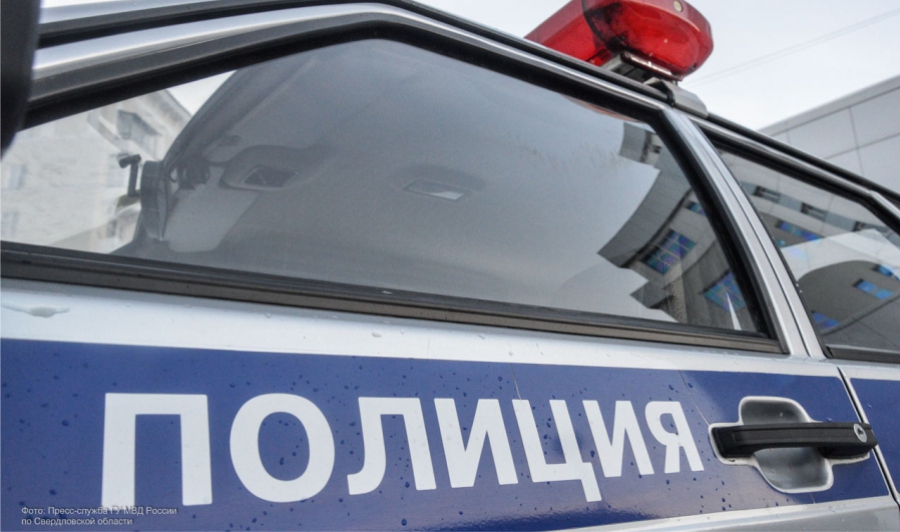 